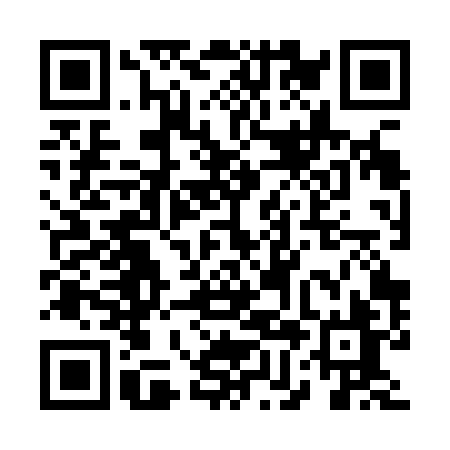 Ramadan times for Choma, ZambiaMon 11 Mar 2024 - Wed 10 Apr 2024High Latitude Method: NonePrayer Calculation Method: Muslim World LeagueAsar Calculation Method: ShafiPrayer times provided by https://www.salahtimes.comDateDayFajrSuhurSunriseDhuhrAsrIftarMaghribIsha11Mon5:025:026:1412:223:436:296:297:3712Tue5:025:026:1512:223:436:296:297:3713Wed5:035:036:1512:213:436:286:287:3614Thu5:035:036:1512:213:436:276:277:3515Fri5:035:036:1512:213:426:266:267:3416Sat5:035:036:1512:213:426:266:267:3317Sun5:045:046:1612:203:426:256:257:3318Mon5:045:046:1612:203:426:246:247:3219Tue5:045:046:1612:203:426:236:237:3120Wed5:045:046:1612:193:416:236:237:3021Thu5:045:046:1612:193:416:226:227:2922Fri5:055:056:1612:193:416:216:217:2923Sat5:055:056:1712:193:416:206:207:2824Sun5:055:056:1712:183:406:206:207:2725Mon5:055:056:1712:183:406:196:197:2626Tue5:055:056:1712:183:406:186:187:2627Wed5:065:066:1712:173:406:176:177:2528Thu5:065:066:1712:173:396:166:167:2429Fri5:065:066:1812:173:396:166:167:2330Sat5:065:066:1812:163:396:156:157:2231Sun5:065:066:1812:163:386:146:147:221Mon5:065:066:1812:163:386:136:137:212Tue5:075:076:1812:163:386:136:137:203Wed5:075:076:1912:153:376:126:127:204Thu5:075:076:1912:153:376:116:117:195Fri5:075:076:1912:153:376:106:107:186Sat5:075:076:1912:143:366:106:107:177Sun5:075:076:1912:143:366:096:097:178Mon5:075:076:1912:143:356:086:087:169Tue5:085:086:2012:143:356:076:077:1510Wed5:085:086:2012:133:356:076:077:15